Sorry Letter to BossFrom,Name of the Sender AddressContact detailsDate: DD/MM/YYYY To,Name of the receiver AddressContact details Subject: ---------Dear	,Here I am writing this letter because I want to apologize for the error that was made by me in sending wrong reports to the customer. Though this was not intentional, but I apologize for the loss the company will have to bear because of this action. I would like to apologize for it and will try to be more attentive in the future.I know I cannot turn back the time and set everything right but I would certainly like you to know that I am sincerely and heartily sorry for the issues affect and for the loss the company is bearing because of me.Thanking You Yours truly,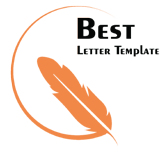 Name and Signature